Муниципальное бюджетное общеобразовательное учреждение «Краснооктябрьская средняя общеобразовательная школа»Стародубского муниципального района Брянской области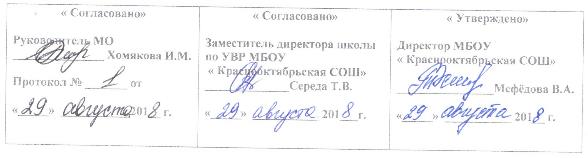 РАБОЧАЯ ПРОГРАММАпо предмету «Литература»для 8 класса   Составлена на основе примерной программы Министерства образования и науки, федерального компонента государственного стандарта основного общего образования и базисного учебного плана.Составитель: Лукьянцева Галина Викторовна, учитель русского языка и литературы2018 г  1.Планируемые образовательные результаты освоения курса литературы в 8 классе. Личностные результаты: воспитание российской гражданской идентичности: любви и уважения к Отечеству, чувства гордости за свою Родину, прошлое и настоящее многонационального народа России; формирование ответственного отношения к учению, готовности и способности обучающихся к саморазвитию и самообразованию; формирование осознанного, уважительного и доброжелательного отношения к другому человеку, его мнению, мировоззрению, культуре; готовности и способности вести диалог с другими людьми и достигать в нем взаимопонимания; освоение социальных норм, правил поведения, ролей и форм социальной жизни в группах и сообществах; участие в школьном самоуправлении и общественной жизни в пределах возрастных компетенций; формирование нравственных чувств и нравственного поведения, осознанного и ответственного отношения к собственным поступкам; формирование коммуникативной компетентности в общении и сотрудничестве со сверстниками, старшими и младшими в процессе образовательной деятельности;развитие эстетического сознания через освоение художественного наследия народов России и мира, творческой деятельности эстетического характера.Метапредметные результаты: умение самостоятельно определять цели своего обучения, ставить и формулировать для себя новые задачи в учебе и познавательной деятельности; умение самостоятельно планировать пути достижения целей; умение оценивать правильность выполнения учебной задачи, собственные возможности ее решения; владение основами самоконтроля, самооценки, принятия решений и осуществления осознанного выбора в учебной и познавательной деятельности; умение определять понятия, создавать обобщения, устанавливать аналогии, классифицировать, устанавливать причинно-следственные связи, строить логическое рассуждение и делать выводы; смысловое чтение; умение организовывать учебное сотрудничество и совместную деятельность с учителем и сверстниками; работать индивидуально и в группе: находить общее решение и разрешать конфликты на основе согласования позиций и учета интересов; формулировать, аргументировать и отстаивать свое мнение.Предметные результаты: понимание ключевых проблем изученных произведений русского фольклора и фольклора других народов, древнерусской литературы, литературы XVIII в., русских писателей XIX-XX вв., литературы народов России и зарубежной литературы; умение анализировать литературное произведение: понимать и формулировать тему, идею, нравственный пафос литературного произведения; характеризовать его героев, сопоставлять героев одного или нескольких произведений; определение в произведении элементов сюжета, композиции, изобразительно-выразительных средств языка, понимание их роли в раскрытии идейно-художественного содержания произведения; приобщение к духовно-нравственным ценностям русской литературы и культуры; формулирование собственного отношения к произведениям литературы, их оценка;понимание авторской позиции и свое отношение к ней;умение создавать устные и письменные монологические высказывания разного типа, вести диалог.   2.Содержание учебного курсаВведение.  Литература и история. Интерес русских писателей к историческому прошлому своего народа.Устное народное творчество.Отражение жизни народа в народных песнях. Лирические песни. Исторические песни. Частушки. Особенности художественной формы фольклорных произведенийПредания как исторический жанр русской народной прозы. «О Пугачёве», «О покорении Сибири Ермаком». Особенности содержания и художественной формы народных преданий.Теория литературы. Народная песня, частушка (развитие представлений). Предание (развитие представлений).Из древнерусской литературы.Житийная литература как особый жанр древнерусской литературы. «Житие Александра Невского» (фрагменты).Художественные особенности содержания и формы воинской повести и жития.«Шемякин суд» как сатирическое произведение ХVII века. Действительные и вымышленные события, новые герои, сатирический пафос произведения. Особенности поэтики бытовой сатирической повести.Теория литературы. Летопись. Древнерусская повесть (развитие представлений). Житие как жанр литературы (начальное представление). Сатирическая повесть как жанр древнерусской литературы (начальное представление).Из литературы XVIII века.Д.И.Фонвизин. «Недоросль» (сцены). Сатирическая направленность комедии. Проблема воспитания истинного гражданина. Теория литературы. Понятие о классицизме. Основные правила классицизма в драматическом произведенииИз литературы XIX века. И.А.Крылов. Поэт и мудрец. Язвительный сатирик и баснописец. Басни «Лягушки, просящие царя», «Обоз», их историческая основа. Мораль басен. Сатирическое изображение человеческих и общественных пороковТеория литературы. Басня. Мораль. Аллегория (развитие представлений).К.Ф.Рылеев. Дума «Смерть Ермака». Понятие о думе. Характерные особенности жанра. Образ Ермака Тимофеевича.А.С.Пушкин. Его отношение к истории и исторической теме в русской литературе. Стихотворения «Туча». Разноплановость содержания стихотворения – зарисовка природы, отклик на десятилетие восстания декабристов. «Я помню чудное мгновенье…». Обогащение любовной лирики мотивами пробуждения души к творчеству. «19 октября». Мотивы дружбы, прочного союза и единения друзей.«История Пугачёва» (отрывки). История пугачёвского восстания в художественном произведении и историческом труде писателя. Отношение к Пугачёву народа, дворян и автора.«Капитанская дочка». История создания произведения. Историческая правда и художественный вымысел в повести. Особенности композиции. Роль эпиграфаГринёв: жизненный путь героя. Формирование характера и взглядов героя. Швабрин - антигерой. Маша Миронова – нравственная красота героини.Пугачёв и народное восстание в произведении и в историческом труде Пушкина. Народное восстание в авторской оценке. Четыре встречи Пугачёва и ГринёваА.С.Пушкин. «Пиковая дама». Проблема человека и судьбы. Система образов - персонажей в повести. Образ Петербурга. Композиция повести: смысл названия, эпиграфов, символических и фантастических образов, эпилогаМ.Ю.Лермонтов. «Мцыри». Романтически – условный историзм поэмы. Мцыри как романтический герой. Образ монастыря и природы в поэме, их роль в произведении. Идейное содержание поэмы. Композиция поэмы. Теория литературы. Поэма (развитие представлений). Романтический герой (начальные представления), романтическая поэма (начальные представления). Н.В.Гоголь. «Ревизор» как социальная комедия «со злостью и солью». История создания комедии и её первой постановки. Разоблачение пороков чиновничества в пьесе. Приёмы сатирического изображения чиновников. Образ Хлестакова в комедии «Ревизор». Понятие о « миражной интриге». Хлестаковщина как нравственное явление. Художественные особенности комедии Н.В.Гоголя. Особенности композиционной структуры комедии. Специфика гоголевской сатиры.Теория литературы. Комедия (развитие представлений). Сатира и юмор (развитие представлений).Н.В.Гоголь. Шинель». Образ «маленького человека» в литературе. Потеря Башмачкиным лица. Шинель как последняя надежда согреться в холодном мире. Мечта и реальность в повести «Шинель». Образ Петербурга. Роль фантастики в повествованииМ.Е.Салтыков – Щедрин. «История одного города» (отрывок). Художественно – политическая сатира на общественные порядки. Обличение строя, основанного на бесправии народаОбразы градоначальников. Средства создания комического в произведении. Теория литературы Гипербола, гротеск (развитие представлений). Литературная пародия (начальные представления). Эзопов язык (развитие понятия).Н.С.Лесков. Нравственные проблемы рассказа «Старый гений» Сатира на чиновничество. Защита беззащитных. Деталь как средство создания образа в рассказеЛ.Н.Толстой. «После бала». Социально – нравственные проблемы в рассказе Главные герои. Контраст как средство раскрытия конфликта. Нравственность в основе поступков героя. Мечта о воссоединении дворянства и народаТеория литературы. Художественная деталь Антитеза (развитие представлений). Композиция (развитие представлений). Роль антитезы в композиции произведений.Поэзия родной природы в творчестве А.С.Пушкина, М.Ю.Лермонтова, Ф.И.Тютчева, А.А.Фета, А.Н.МайковаА.П.Чехов. Рассказ «О любви» как история об упущенном счастье. Теория литературы Психологизм художественной литературы.Из литературы XX века.И.А.Бунин. «Кавказ». Повествование о любви в различных жизненных ситуациях. Мастерство Бунина – рассказчика. Психологизм прозы писателя.А.И.Куприн. Нравственные проблемы рассказа «Куст сирени». Представления о любви и счастье в семье. Понятие о сюжете и фабулеА.А.Блок. «Россия». Ист. тема в стихотворении, его современное звучание и смысл. Образ РоссииС.А.Есенин. «Пугачёв» - поэма на историческую тему. Образ предводителя восстания. Понятие о драматической поэмеИ.С.Шмелёв. «Как я стал писателем» - воспоминание о пути к творчествуПисатели улыбаются. Журнал «Сатирикон». Сатирическое изображение исторических событий. Приёмы и способы создания сатирического повествованияМ.Зощенко. «История болезни»; Тэффи. «Жизнь и воротник». Для самостоятельного чтения.Сатира и юмор в рассказах сатириконцевМ.А.Осоргин. «Пенсне». Сочетание реальности и фантастики в рассказе. Для самостоятельного чтения.А.Т.Твардовский. Поэма «Василий Тёркин». Картины фронтовой жизни в поэме. Тема честного служения Родине. Василий Тёркин – защитник родной страны. Новаторский характер образа Василия ТёркинаКомпозиция и язык поэмы «Василий Тёркин». Юмор. Фольклорные мотивы. Мастерство А.Т.Твардовского в поэмеТеория литературы Фольклор и литература (развитие понятия). Авторские отступления как элемент композиции (начальное представление).А.П.Платонов. «Возвращение». Утверждение доброты, сострадания, гуманизма в душах солдат, вернувшихся с войны. Изображение негромкого героизма тружеников тыла. Нравственная проблематика и гуманизм рассказа Стихи и песни о Великой Отечественной войне 1941 – 1945 годов.Традиции в изображении боевых подвигов народа и военных будней. Героизм воинов, защищавших свою Родину: М.Исаковский, Б.Окуджава, А.Фатьянов, Л.Ошанин и др. Выражение в лирической песне сокровенных чувств и переживаний каждого солдатаРусские поэты о Родине, родной природе.Поэты Русского зарубежья об оставленной ими Родине. Мотивы воспоминаний, грусти, надежды. Общее и индивидуальное в произведениях русских поэтовВ.П.Астафьев. «Фотография, на которой меня нет». Автобиографический характер рассказа. Отражение военного времени. Мечты и реальность военного детстваТеория литературы Герой-повествователь (развитие представлений).Из зарубежной литературы. У.Шекспир. «Ромео и Джульетта». Поединок семейной вражды и любви. Ромео и Джульетта как символ любви и жертвенности. «Вечные проблемы» в творчестве Шекспира.Теория литературы. Конфликт как основа сюжета драматического произведения.Сонеты У.Шекспира. «Кто хвалится родством своим и знатью…», «Увы, мой стих не блещет новизной…». Воспевание поэтом любви и дружбы. Теория литературы. Сонет как форма лирической поэзииЖ. – Б.Мольер. «Мещанин во дворянстве» (сцены). Сатира на дворянство и невежественных буржуа. Черты классицизма в комедии Мольера. Комедийное мастерство Мольера. Общечеловеческий смысл комедии.Теория литературы. Классицизм (развитие понятий).В.Скотт. «Айвенго». Исторический роман. Средневековая Англия в романе. Главные герои и события. История, изображённая «домашним» образом.Повторение. Обобщение. Итоговый контроль. Календарно-тематическое планирование уроков литературы в 8 классе № урокаТемаДата проведенияДата проведенияДата проведенияДата проведения№ урокаТемапо планупо фактупо фактупо фактуВведение. (1ч)Введение. (1ч)Введение. (1ч)Введение. (1ч)Введение. (1ч)1Русская литература и история04-08.0904-08.09Устное народное творчество (2ч)Устное народное творчество (2ч)Устное народное творчество (2ч)Устное народное творчество (2ч)Устное народное творчество (2ч)2В мире русской народной песни (лирические, исторические песни)04-08.0904-08.093Предания как исторический жанр русской народной прозы11-15.0911-15.09Из древнерусской литературы (2ч)Из древнерусской литературы (2ч)Из древнерусской литературы (2ч)Из древнерусской литературы (2ч)Из древнерусской литературы (2ч)4«Житие Александра Невского» (фрагменты)11-15.0911-15.095«Шемякин суд» как сатирическое произведение 17 века18-22.0918-22.09Из литературы 18 века (3ч)Из литературы 18 века (3ч)Из литературы 18 века (3ч)Из литературы 18 века (3ч)Из литературы 18 века (3ч)6Д.И. Фонвизин. «Недоросль»: социальная и нравственная проблематика комедии18-22.0918-22.097Д.И. Фонвизин. «Недоросль»: речевые характеристики персонажей как средство создания комической ситуации25-29.0925-29.098РРД.И. Фонвизин. «Недоросль». Подготовка к домашнему письменному ответу на один из проблемных вопросов25-29.0925-29.09Из литературы 19 века (36ч)Из литературы 19 века (36ч)Из литературы 19 века (36ч)Из литературы 19 века (36ч)Из литературы 19 века (36ч)9И.А. Крылов. «Обоз» - басня о войне 1812 года02-06.1002-06.1010К.Ф. Рылеев. «Смерть Ермака» как романтическое произведение02-06.1002-06.1011Вн.чт. А.С. Пушкин. «История Пугачева» (отрывки)16-20.1016-20.1012А.С. Пушкин. «Капитанская дочка» как реалистический исторический роман16-20.1016-20.1013А.С. Пушкин. «Капитанская дочка»: образ главного героя.23-27.1023-27.1014А.С. Пушкин. «Капитанская дочка»: система образов романа.23-27.1023-27.1015А.С. Пушкин. «Капитанская дочка»: нравственный идеал Пушкина в образе Маши Мироновой.30.10-03.1130.10-03.1116А.С. Пушкин. «Капитанская дочка»: образ предводителя народного восстания и его окружения30.10-03.1130.10-03.1117А.С. Пушкин. «Капитанская дочка»: особенности содержания и структуры.06-10.1106-10.1118РРА.С. Пушкин. «Капитанская дочка»: подготовка к письменному ответу на один из проблемных вопросов.06-10.1106-10.1119А.С. Пушкин. «19 октября», «Туча».13-17.1113-17.1120Вн.чт. А.С. Пушкин. «Я помню чудное мгновенье…» и другие стихотворения о любви и творчестве.13-17.1113-17.1121Контрольная работа №1 по творчеству А.С. Пушкина.27.11-01.1227.11-01.1222М.Ю. Лермонтов. «Мцыри» как романтическая поэма.27.11-01.1227.11-01.1223М.Ю Лермонтов. «Мцыри»: образ романтического героя.04-08.1204-08.1224М.Ю. Лермонтов. «Мцыри»: особенности композиции поэмы.04-08.1204-08.1225РРМ.Ю. Лермонтов. «Мцыри». Подготовка к письменному ответу на один из проблемных вопросов11-15.1211-15.1226Н.В. Гоголь. «Ревизор» как социально-историческая комедия.11-15.1211-15.1227Н.В. Гоголь. «Ревизор» как сатира на чиновничью Россию.18-22.1218-22.1228Н.В. Гоголь. «Ревизор»: образ Хлестакова18-22.1218-22.1229Н.В. Гоголь. «Ревизор»: сюжет и композиция комедии25-29.1225-29.1230РРН.В. Гоголь. «Ревизор». Подготовка к письменному ответу на один из проблемных вопросов25-29.1225-29.1231Н.В. Гоголь. «Шинель»: своеобразие реализации темы «маленького человека».08-12.0108-12.0132Н.В. Гоголь. «Шинель» как «петербургский текст».08-12.0108-12.0133Контрольная работа №2 по творчеству М.Ю. Лермонтова и Н.В. Гоголя.15-19.0115-19.0134Вн.чт. И.С. Тургенев. «Певцы»: сюжет и герои, образ повествователя в рассказе15-19.0115-19.0135М.Е. Салтыков-Щедрин. «История одного города» (отрывок): сюжет и герои.22-26.0122-26.0136М.Е. Салтыков-Щедрин. «История одного города» (отрывок): средства создания комического.22-26.0122-26.0137Н.С. Лесков. «Старый  гений»: сюжет и герои.29.01-02.0229.01-02.0238Н.С. Лесков. «Старый гений»: проблематика и поэтика.29.01-02.0229.01-02.0239Л.Н. Толстой. «После бала»: проблемы и герои.05-09.0205-09.0240Л.Н. Толстой. «После бала»: особенности композиции поэтика рассказа.05-09.0205-09.0241Контрольная работа №3 по творчеству М.Е. Салтыкова-Щедрина, Н.С. Лескова, Л.Н. Толстого.12-16.0212-16.0242РРПоэзия родной природы в русской литературе 19 века.12-16.0212-16.0243А.П. Чехов. «О любви» (из трилогии)26.02-02.0326.02-02.0344Вн.чт. А.П. Чехов. «Человек в футляре»26.02-02.0326.02-02.03Из русской литературы 20 века (21ч)Из русской литературы 20 века (21ч)Из русской литературы 20 века (21ч)Из русской литературы 20 века (21ч)Из русской литературы 20 века (21ч)45И.А. Бунин. «Кавказ»: лики любви.05-09.0305-09.0346А.И. Куприн. «Куст сирени»: история счастливой любви.05-09.0305-09.0347РР«Поговорим о превратностях любви»12-16.0312-16.0348Контрольная работа №4 по рассказам А.П. Чехова, И.А. Бунина, А.И. Куприна.12-16.0312-16.0349А.А. Блок. «На поле Куликовом», «Россия»: история и современность.19-23.0319-23.0350С.А. Есенин. «Пугачев» как поэма на историческую тему.19-23.0319-23.0351РРОбраз Емельяна Пугачева в народных преданиях, произведениях Пушкина и Есенина.26-30.0326-30.0352И.С. Шмелев. «Как я стал писателем»: путь к творчеству.26-30.0326-30.0353М.А. Осоргин. «Пенсне»: реальность и фантастика.02-06.0402-06.0454Журнал «Сатирикон». «Всеобщая история, обработанная «Сатириконом» (отрывки).02-06.0402-06.0455Вн.чт. Тэффи. «Жизнь и воротник» и другие рассказы.09-13.0409-13.0456Вн.чт. М.М. Зощенко. «История болезни» и другие рассказы.09-13.0409-13.0457А.Т. Твардовский. «Василий Теркин»: человек и война.16-20.0416-20.0458А.Т. Твардовский. «Василий Теркин»: образ главного героя.16-20.0416-20.0459А.Т. Твардовский. «Василий Теркин»: особенности композиции поэмы.23-27.0423-27.0460Стихи и песни о Великой Отечественной войне.23-27.0423-27.0461В.П. Астафьев. «Фотография, на которой меня нет»: картины военного детства, образ главного героя.30.04-04.0530.04-04.0562РРВ.П. Астафьев. «Фотография, на которой меня нет». Автобиографический характер рассказа.30.04-04.0530.04-04.0563Русские поэты о родине, родной природе (обзор).07-11.0507-11.0564Поэты русского зарубежья о родине.07-11.0507-11.0565К/Р №5 итоговая по русской литературе.14-18.0514-18.05Из зарубежной литературы (4ч)Из зарубежной литературы (4ч)Из зарубежной литературы (4ч)Из зарубежной литературы (4ч)Из зарубежной литературы (4ч)66У.Шекспир. «Ромео и Джульетта»14-18.0514-18.0567Сонет как форма лирической поэзии 21-25.0521-25.0568Вн.чт. Ж.-Б. Мольер. «Мещанин во дворянстве» (обзор с чтением отдельных сцен)21-25.0521-25.0569Вн.чт. В.Скотт. «Айвенго».28.05-01.0628.05-01.06Итоговое повторениеИтоговое повторениеИтоговое повторениеИтоговое повторениеИтоговое повторение70Литература и история в произведениях, изученных в 8 классе.28.05-01.0628.05-01.06